.CROSS, SIDE, TURN ¼ RIGHT, TOUCH BACK, LEFT SHUFFLE FORWARD, RIGHT SHUFFLE TURN ½ LEFTBACK ROCK, LEFT SHUFFLE FORWARD, RIGHT SHUFFLE TURN ½ LEFT, BACK ROCKSIDE ROCK TURN ¼ RIGHT, LEFT CROSS SHUFFLE, SIDE ROCK, KICK TWICESIDE ROCK, RIGHT CROSS SHUFFLE, 2 X TURN ¼ RIGHT, LEFT SHUFFLE FORWARDFORWARD ROCK, BACK ROCK, TRIPLE STEP TURN ½ LEFT, BACK ROCKTRIPLE STEP TURN ½ RIGHT, BACK ROCK, CROSS, STEP BACK, RIGHT COASTER STEPFULL TURN RIGHT, STEP, TURN ½ RIGHT, DIAGONAL SLIDE TOUCH, HEEL SWITCHESOr walk forward left, right& DIAGONAL SLIDE TOUCH, HEEL SWITCHES, & FORWARD ROCK, CROSS BEHIND, TOUCHREPEATTrust Me!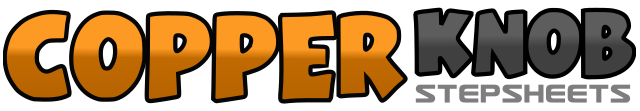 .......Count:64Wall:2Level:Improver.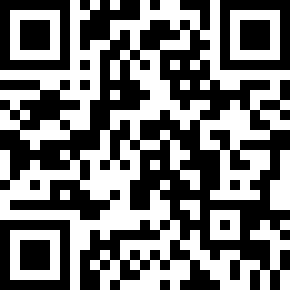 Choreographer:Geri Morrison (UK)Geri Morrison (UK)Geri Morrison (UK)Geri Morrison (UK)Geri Morrison (UK).Music:Vincero - Fredrik KempeVincero - Fredrik KempeVincero - Fredrik KempeVincero - Fredrik KempeVincero - Fredrik Kempe........1-2Cross right over left, step left to side3-4Turn ¼ right and step right back, touch left toe back5&6Shuffle forward stepping left, right, left7&8Shuffle forward turning ½ left and step right, left, right (9:00)1-2Rock left back, recover on right3&4Shuffle forward stepping left, right, left5&6Shuffle forward turning ½ left and step right, left, right (3:00)7-8Rock left back, recover on right1-2Rock left to side, recover on right3&4Turn ¼ right and cross left over right, step right to side, cross left over right5-6Rock right to side, recover on left7-8Kick right diagonally forward, kick right diagonally forward (6:00)1-2Rock right to side, recover on left3&4Cross right over left, step left to side, cross right over left5-6Turn 1/ 4 right and step left back, turn ¼ right and step right to side7&8Shuffle forward stepping left, right, left (12:00)1-2Rock right forward, recover on left3-4Rock right back, recover on left5&6Triple in place turning ½ left and step right, left, right7-8Rock left back, recover on right (6:00)1&2Triple in place turning ½ right and step left, right, left (12:00)3-4Rock right back, recover on left5-6Cross right over left, step left back7&8Step right back, step left together, step right forward1-2Turn ½ right and step left back, turn ½ right and step right forward3-4Step left forward, turn ½ right (weight to right)5-6Step left diagonally forward, slide/touch right together7&8Touch right heel forward, step right together, touch left heel forward (6:00)&Step left together1-2Step right diagonally forward, slide/touch left together3&4Touch left heel forward, step left together, touch right heel forward&5-6Step right together, rock left forward, recover on right7-8Cross left behind right, touch right to side (6:00)